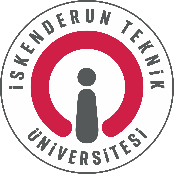 Değerli Katılımcı;Yapılan etkinlikler açısından kendimizi geliştirebilmek için siz değerli öğrencilerimizin geri bildirimlerinizi öğrenmek istiyoruz. Bu kısa anketi doldurarak düşüncelerinizi bizimle paylaşmanızı rica ediyoruz. (Cevaplarınız anonim olarak kaydedilecektir.)Bölümünüz:Turizm İşletmeciliği         Gastronomi ve Mutfak Sanatları               Turizm Rehberliği 1. Etkinlik süresi yeterliydi.Hiç 1                     2                           3                          4                                  5  Çok2. Etkinlikte kullanılan görsel/işitsel malzemeler (video/fotoğraf, vb.) konunun anlatımı için yeterliydi.Hiç 1                     2                           3                          4                                  5  Çok3. Etkinlik içeriği beklentilerimi karşıladı.Hiç 1                     2                           3                          4                                  5  Çok4. Yapılan etkinlik, öğrenci arkadaşlarımla paylaşabileceğim bilgi ve beceriler kazandırdı.Hiç 1                     2                           3                          4                                  5  Çok5. Konuşmacılar, konuları net ve anlaşılır işledi.Hiç 1                     2                           3                          4                                  5  Çok6. Fakültemizin hangi konularda seminer/eğitim düzenlemesini istersiniz?7. Görüş ve önerilerNot: Etkinlik Değerlendirme Formu yapılan etkinliğin konusuna göre revize edilebilir, yüz yüze ya da online olarak uygulanabilir.